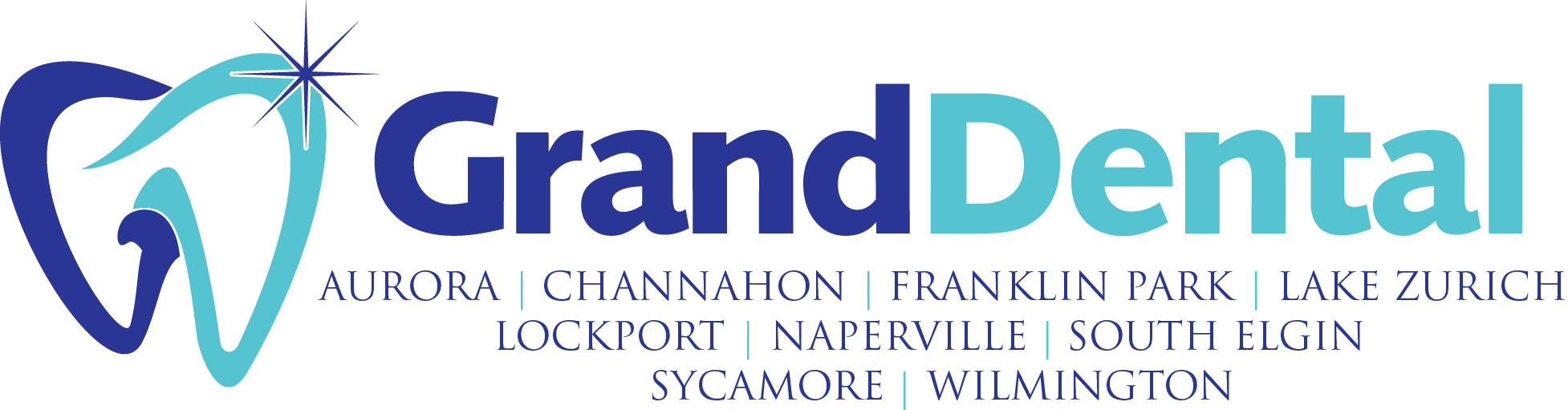 Free Professional Teeth Whitening for Life!This offer is for New or Current patients of record in good standingActivation and Eligibility:  Must be at least 18 years of age.New patients must complete initial hygiene cleaning, x-rays, doctor’s exam, and re-appoint for six-month re-care.Must comply with minimum required dental care as treatment planned by doctor, to ensure that they are clinically eligible for whitening treatment. Whitening trays will be created upon completion of required dental treatment. Patients must schedule future re-care at the time of their hygiene appointment.Must comply with our Missed Appointment Policy and arrive on time for their appointments.Must not have any outstanding bills with Grand Dental.Lifetime Maintenance Rules:Must maintain minimum continued care as treatment planned and appointed by Grand Dental, its doctors, and staff.Must maintain continued hygiene care (minimum of 2 six-month hygiene appointments per year).Must comply with all Grand Dental policies regarding payment and Missed Appointments.A maximum of two whitening solution refills will be rewarded at the patient’s semi-annual hygiene appointment (maximum of 4 refills per year).Lost or destroyed applicator trays will be replaced at the patient’s cost.Disclaimer: Grand Dental, its doctors and staff have the right to refuse offer if deemed necessary, based on patient health conditions, misuse, abuse, or any other factor deemed necessary to void offer.